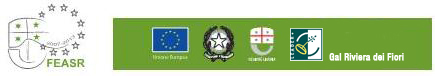 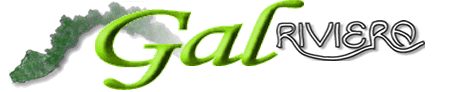 Programma di Sviluppo Rurale 2014 -2020Fondo Europeo Agricolo per lo Sviluppo Rurale  “L’Europa investe nelle zone rurali”GAL RIVIERA DEI FIORISSL“Terra della Taggiasca: le Vie dei Sapori, dei Colori e della Cucina Bianca”ALLEGATO n. 3 (a cura di ciascun partner)DICHIARAZIONE SOSTITUTIVA DI ATTO DI NOTORIETA’(art. 47 del DPR n. 445 del 28 dicembre 2000)Con riferimento alla Manifestazione di Interesse presentata a valer sul progetto 1.2.1 denominata “_______________________”, il sottoscritto .......................... nato/a ........................... il .............. C.F. ................., residente a .............................. in qualità di Legale rappresentante dell’Organismo .................. C.F. ...................consapevole delle sanzioni penali richiamate dall’art. 76 del DPR 28.12.2000 n.  caso di dichiarazioni mendaci e della decadenza dei benefici eventualmente conseguiti al provvedimento emanato sulla base di dichiarazioni non veritiere, di cui all’art. 75 del citato DPR, ai sensi e per gli effetti dell’art. 47 del DPR stessoDICHIARA che l’ORGANISMO dallo stesso rappresentatoè assoggettato al regime fiscale (specificare) ________ che consente / non consente (eliminare la voce che non interessa) il recupero dell’IVA;DICHIARA inoltre che l’intervento oggetto del sostegno di cui al citato Bando non è stato e non sarà assistito con altre forme di finanziamento;data e firma del Legale rappresentante___________________________________Ai sensi dell’art. 38 del D.P.R. 445 del 28 dicembre 2000, la dichiarazione è valida se accompagnata a copia di un documento d’identità - in corso di validità - del sottoscrittore.